            K     /15   T     /15   C     /15   A     /15		NAME:My Name AssignmentThe literal meaning of your name and what it means to you. Does your name's meaning fit you? Why or why not? What does your name mean TO YOU? If you could change the meaning, what would you want your name to mean? What images or words come to mind when you hear your name? Who were you named after, if anyone (middle names work for this too)? If not, do you know a story behind your name or how you were named? Are you similar to or different from the person you were named after? Why were you given the name you have?Tell a story that reflects either how you are different from or similar to the person that you were named after, OR that demonstrates what you believe to be some of your most important personal qualities. What makes you YOU? How do you feel about your name? What does it sound like when you say it out loud? Do you like your name? Why or why not? If you could change it, would you? Why or why not? If so, what would you change it to? On the back of this page is a Shield you will be creating for your name. In each of the 6 spaces draw something that represents who you are. This can include things like; Who you are named after, What the meaning of your name is, Things that make you unique. Etc.Make sure to colour in your shield and remember, NO STICK PEROPLE. Be as neat and creative as you can.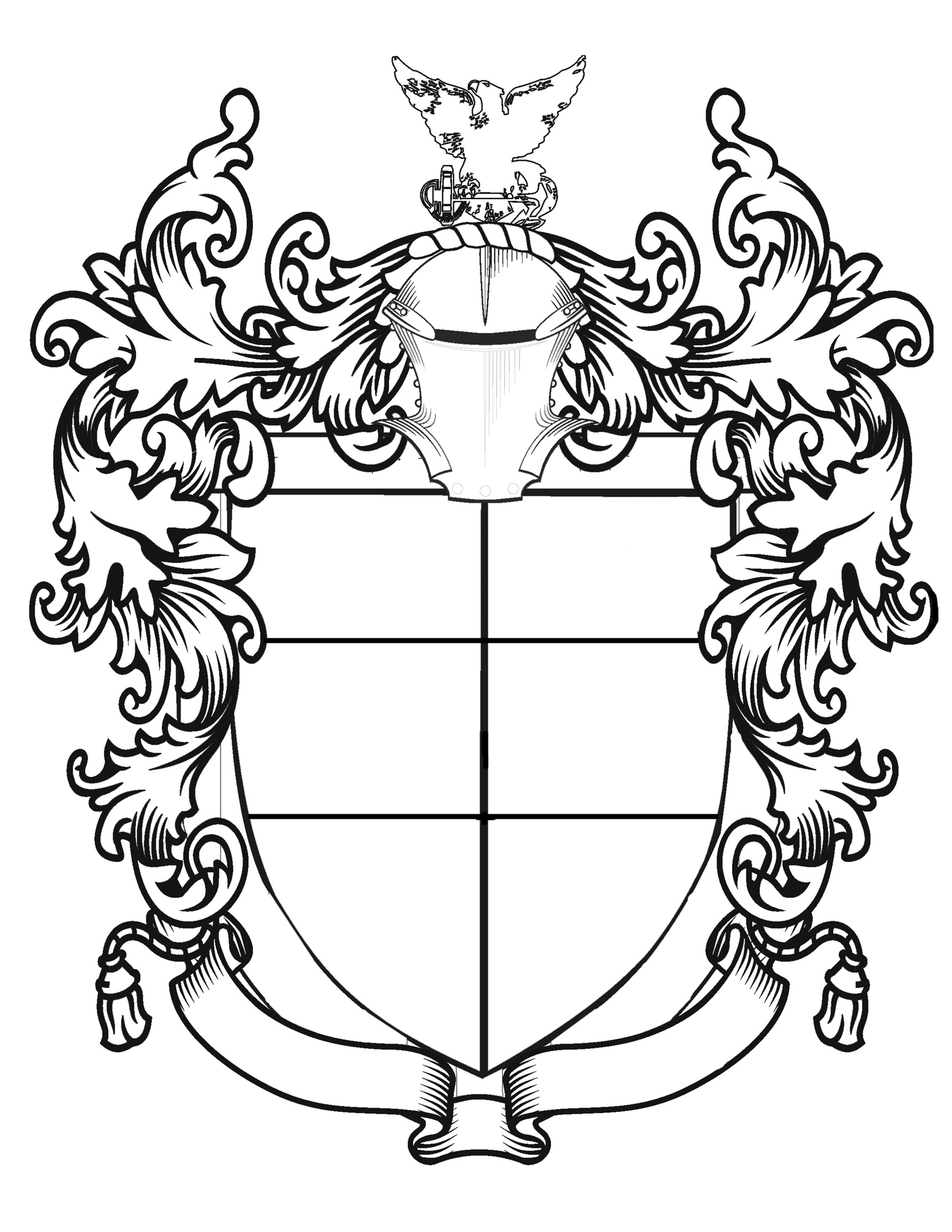 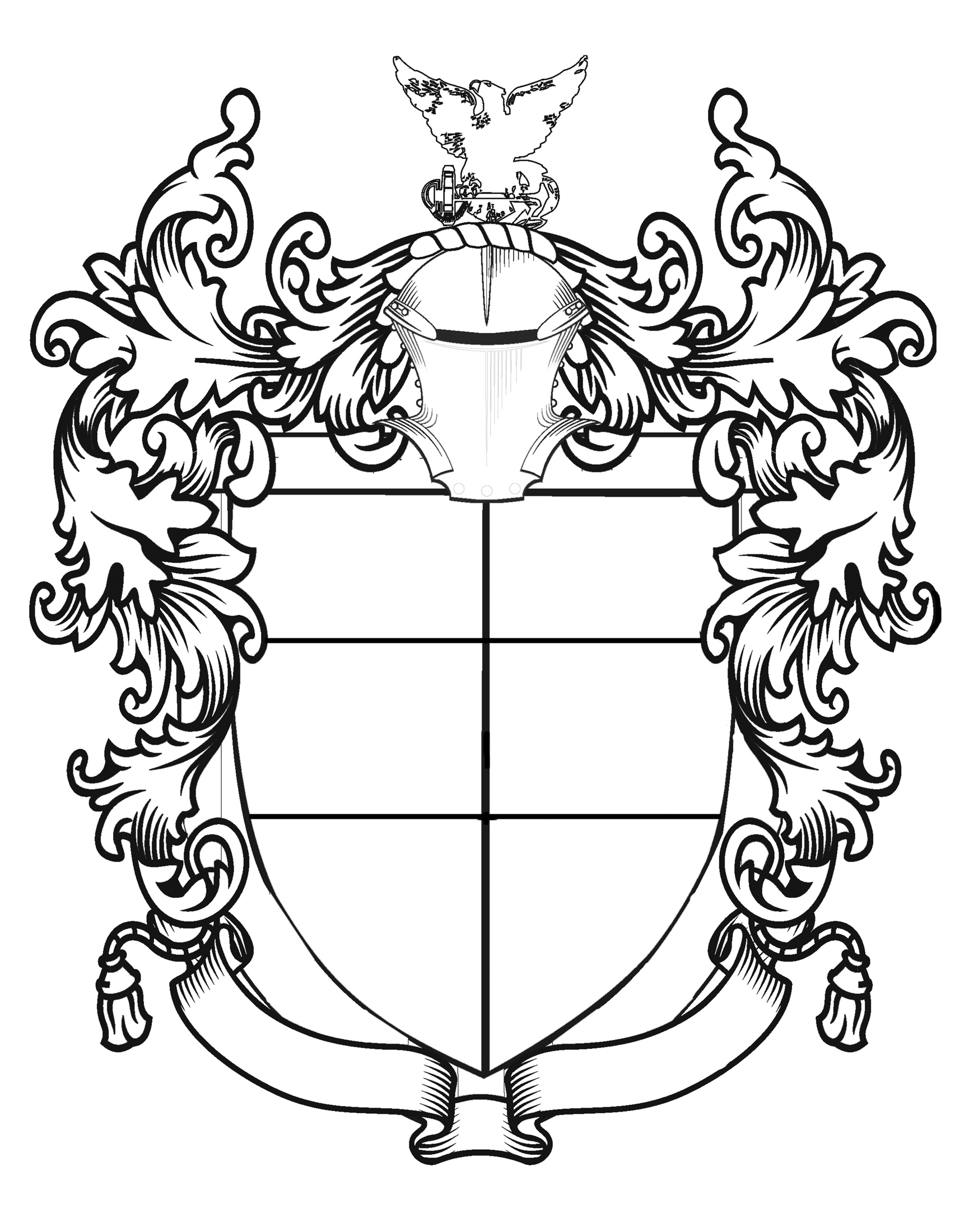 